Цель семинара – раскрытие актуальных форм и методов взаимодействия с родителями в дошкольном учреждении, необходимых для повышения активности родителей как участников воспитательного процесса.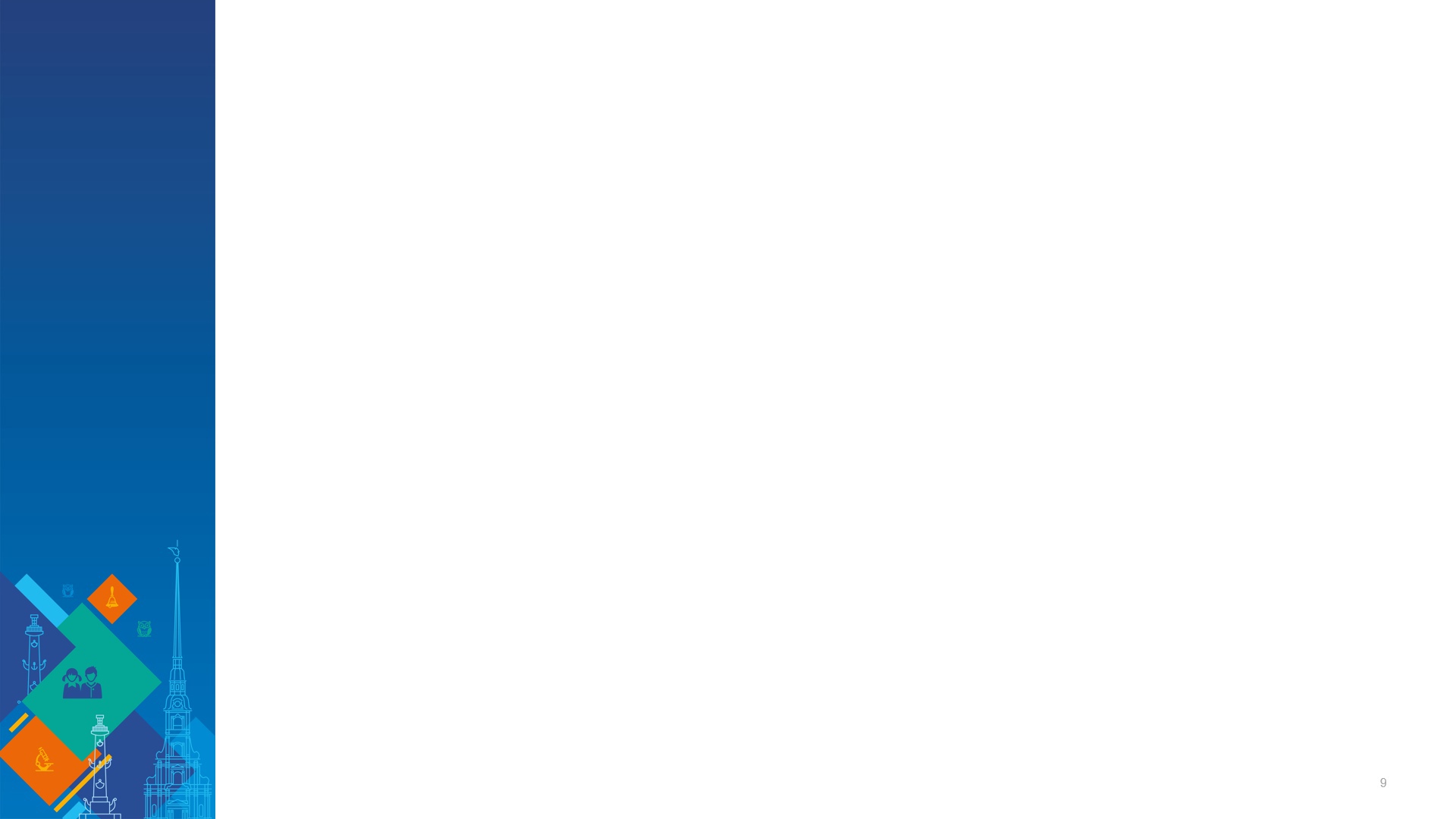 В рамках семинара-практикума педагоги компенсирующего образовательного учреждения представят эффективные методы взаимодействия с родителями.Сотрудничество – это общение «на равных», где никому не принадлежит привилегия указывать, контролировать, оценивать. Взаимодействие - предоставляет собой способ организации совместной деятельности, которая осуществляется с помощью общения. Детский сад и семья должны стремиться к созданию единого пространства развития ребенка.192236, Санкт-Петербург, ул. Софийская, дом 27, корпус АТелефон  8(812)2683038E-Mail dou079frunz@yandex.ru  Vk.com https://vk.com/club193735243 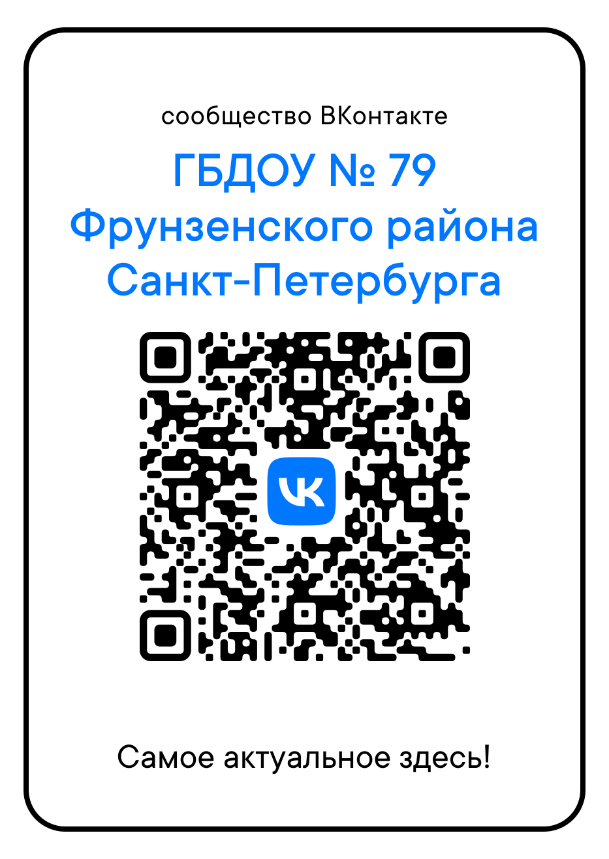 XIV Петербургский международный
образовательный форумОРГАНИЗАТОР Государственное бюджетное дошкольное образовательное учреждение детский сад № 79 компенсирующего вида Фрунзенского района Санкт-Петербурга "Семицветик"«Родители и педагоги: растим ребенка вместе»Семинар
27 марта 2024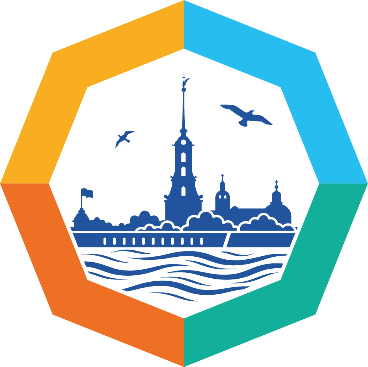 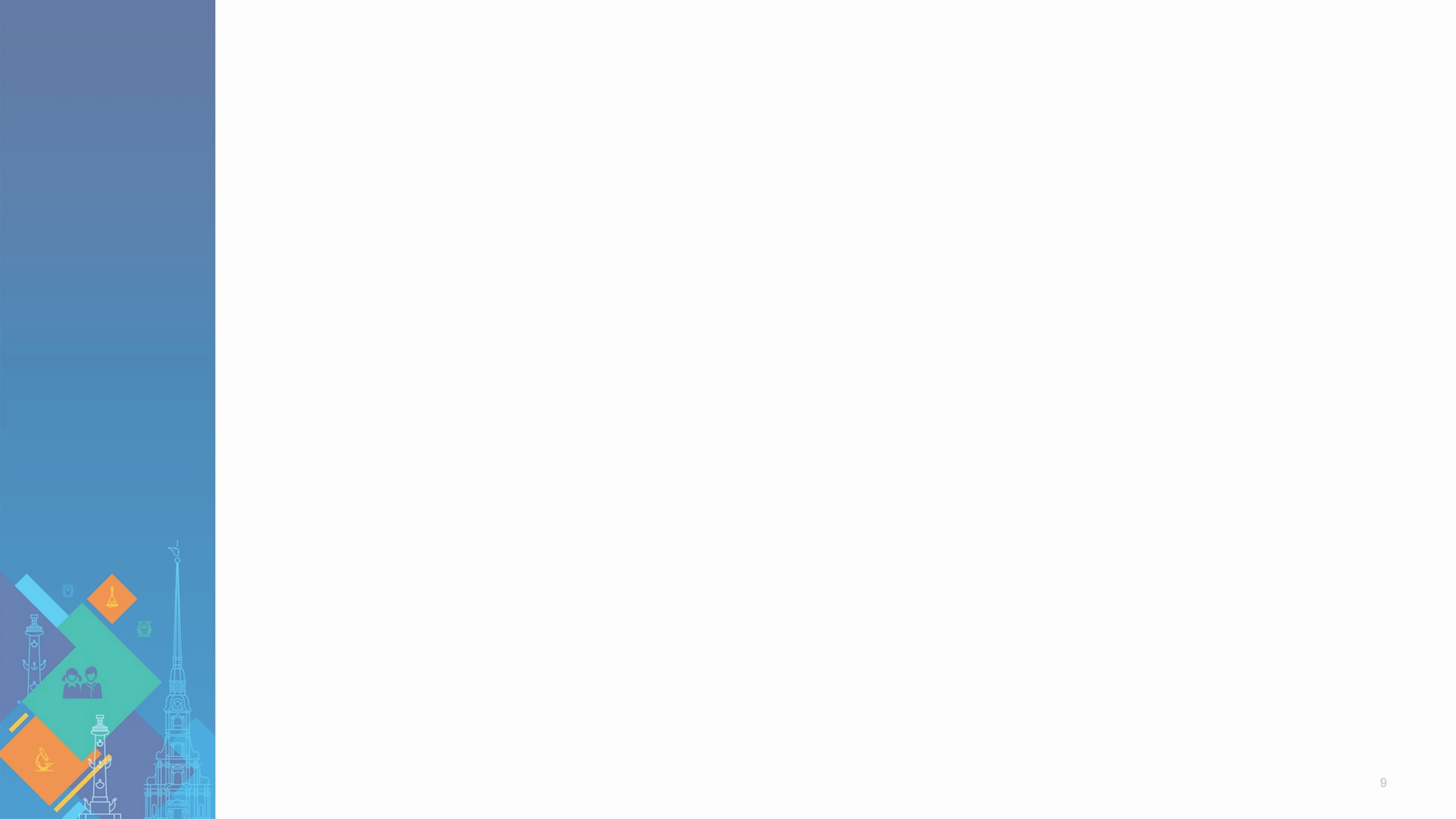 10.00-10.05Анна Борисовна Фомина, главный специалист отдела образования администрации Фрунзенского района Санкт- Петербурга10.05-10.10Оксана Владимировна Прохоренко, заведующий ГБДОУ д/с № 79 Фрунзенского района  Санкт-Петербурга «Семицветик»10.10-10.20«Взаимодействие образовательного учреждения с семьей» Екатерина Александровна Василенко – старший воспитатель ГБДОУ д/с № 79 Фрунзенского района Санкт-Петербурга «Семицветик»10.20-10.30«Организация «Клуба выходного дня», как одна из форм взаимодействия с родителями обучающихся»Алла Алексеевна Суханова – воспитатель; Дядичкина Гюльнара Арифовна – воспитатель ГБДОУ д/с № 104 общеразвивающего вида Фрунзенского района Санкт- Петербурга10.30-10.40«Гибкий воспитатель – успешное взаимодействие с родителями»Баженова Алиса Артёмовна – воспитатель ГБДОУ д/с № 2 Петродворцового района10.40-10.50«Семья как приоритетное направление социальной политики: что делает государство для детей и родителей?»Щербакова Татьяна Николаевна – зам. директора по социально-реабилитационной работеСанкт-Петербургского государственного бюджетного учреждения «Центр социальной помощи семье и детям Московского района»10.50-11.00"Опыт работы педагога-психолога с семьёй в трудной жизненной ситуации»Вершинина Екатерина Андреевна - педагог-психолог; Черняева Татьяна Владимировна -  педагог-психолог; Ульяновская Татьяна Петровна – педагог-психологСанкт-Петербургского государственного бюджетного учреждения «Социально-реабилитационный центр для несовершеннолетних «Прометей»  11.00-11.30Практикумы, эффективные методы взаимодействия педагогов и родителей1. Приобщение детей и родителей к истокам русской народной культуры посредствам досуговой деятельности 
(в рамках долгосрочного проекта)Т.А. Баратели – учитель-логопед, Ю.С. Изотова – воспитатель, Т.А. Лукина – воспитатель.2. Современные формы сотрудничества с семьями воспитанников по формированию основ  финансовой грамотностиМ.Г. Турбина – воспитатель, Т.Ю. Кулышева -воспитатель 3. Возможности арт-терапии в коррекционно-развивающей работе с детьми с ООП и гармонизации детско-родительских отношенийМ.Ю. Рыбакова – учитель-дефектолог, логопед;  Ю.Н. Земскова – воспитатель; А.А. Григорьева – педагог-психолог, учитель-логопед4. Эффективное средство взаимодействия с родителями воспитанников – маршрут выходного дняА.С. Макарова – воспитатель, А.М. Ананьева - воспитатель  11.35-11.45Иванова Елена Александровна ГБУ ДППО ЦПКС "ИМЦ" Фрунзенского района          Санкт-Петербурга - методистСбор участников семинара в музыкальном зале. Рефлексия. 11.45-12.00Кофе-брейк, обмен мнениями 